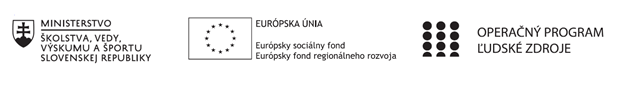 Správa o činnosti pedagogického klubu Príloha:Prezenčná listina zo stretnutia pedagogického klubuPríloha správy o činnosti pedagogického klubu              PREZENČNÁ LISTINAMiesto konania stretnutia: Gymnázium, Hlinská 29, ŽilinaDátum konania stretnutia:24.05.2021Trvanie stretnutia: od 16:00 hod.do 19:00 hod.	Zoznam účastníkov/členov pedagogického klubu:Meno prizvaných odborníkov/iných účastníkov, ktorí nie sú členmi pedagogického klubu  a podpis/y:Prioritná osVzdelávanieŠpecifický cieľ1.1.1 Zvýšiť inkluzívnosť a rovnaký prístup ku kvalitnému vzdelávaniu a zlepšiť výsledky a kompetencie detí a žiakovPrijímateľGymnáziumNázov projektuGymza číta, počíta a bádaKód projektu  ITMS2014+312011U517Názov pedagogického klubu SLOVGYMZADátum stretnutia  pedagogického klubu24.05.2021Miesto stretnutia  pedagogického klubuGymnázium, Hlinská 29, ŽilinaMeno koordinátora pedagogického klubuLenka ŠtalmachováOdkaz na webové sídlo zverejnenej správywww.gymza.skManažérske zhrnutie:krátka anotácia, kľúčové slová čitateľská gramotnosť; čitateľské zručnosti žiakov, kľúčové pojmy, efektivita učenia sa, motivácia žiakov; komunikačné zručnosti žiakov;finančná gramotnosť, finančné informácie, finančné ciele, finančné služby, finančné záväzky, finančný trh, finančné inštitúcie; poistenie; rodinný rozpočet; sporenie; investícieHlavné body, témy stretnutia, zhrnutie priebehu stretnutia:Členky SLOVGYMZA pracovali s vybratými vecnými textami:KLÁSEKOVÁ, M.: Banky upozorňujú na phishingové útoky na klientov. In  Finančná gramotnosť v kríze. N magazín roč.5, 2020, č.4, s.79. ISSN 2453-9597K uvedenému textu vytvorili pracovný list s využitím čitateľskej stratégie SQ4R                   Úlohy:          1.   Pozorne si prečítajte titulok a nadtitulok textu, podtitulky jednotlivých častí textu                   a graf. Sformulujte ucelenou myšlienkou, akou problematikou sa podľa Vášho              názoru zaoberá uvedený článok.          2.  Preformulujte titulok a podtitulky na otázky. Zapíšte si ich.    3. Pozorne si prečítajte jednotlivé časti textu, vyhľadajte a zapíšte si kľúčové  slová.                             4. Formou marginálií si zapíšte svoje postrehy, príp. otázky k textu.          5.   Prerozprávajte text vlastnými slovami. Sústreďte sa na to, aby ste v rámci svojho                  prerozprávania odpovedali na sformulované otázky v 2.úlohe.          6. Využite vlastné skúsenosti a odpovedzte na otázky:         - Vedeli ste už pred čítaním článku vysvetliť význam termínu „phishing“?         - Stretli ste sa už v realite s phishingovým útokom na Vaše elektronické zariadenie?         -  Využívate služby internetbankingu alebo mobilnú aplikáciu svojej banky?         - Využívate možnosť platby mobilným telefónom alebo inteligentnými hodinkami?         - Obávate sa možnosti zneužitia Vašich osobných údajov ?         - Záleží Vám na tom, aby ste vo svojom počítači, tablete alebo mobile mali             nainštalovaný kvalitný antivírusový program?                            - Pokladáte informácie za cennú „komoditu“ v súčasnom svete?          7. Vytvorte myšlienkovú mapu získaných informácií, prostredníctvom ktorej by ste                   mohli vysvetliť uvedenú problematiku svojim rodinným príslušníkom, priateľom,                 spolužiakom.                     Vecné nesúvislé texty:Rodinný rozpočet ( nesúvislý text),In Finančná gramotnosť v kríze. N magazín roč.5, 2020, č.4, s.7. ISSN 2453-9597Kyber poistenie. Dostupné na: https://www.tatrabanka.sk/sk/personal/sporenie-investovanie-poistenie/kyber-poistenie/ [cit. 2021-05-10] využili ako východiskové texty testu finančnej gramotnosti:Úlohy k textu Rodinný rozpočet:Vypíšte z ukážky, ktoré mesačné výdavky v skutočnosti neboli vyššie ako plánované:Prečo práve uvedené výdavky majú rovnakú hodnotu v plánovanom aj skutočnom mesačnom rodinnom rozpočte?Vypíšte z ukážky, ktoré mesačné výdavky boli v skutočnosti vyššie ako plánované:Uveďte aspoň 2 príčiny, ktoré mohli ovplyvniť uvedené vyššie výdavky v skutočnom mesačnom rodinnom rozpočte.Vypíšte z ukážky, ktoré mesačné výdavky boli v skutočnosti nižšie ako plánované:Uveďte aspoň 2 príčiny, ktoré mohli ovplyvniť uvedené nižšie výdavky v skutočnom mesačnom rodinnom rozpočte:Označte pravdivé výroky:Mesačný príjem rodiny spolu s osobitnými príjmami bol v skutočnosti vyšší ako plánovaný. Viac ako 15% skutočného mesačného príjmu rodiny tvorili osobitné príjmy.V rámci mesačných výdavkov rodina minula viac finančných prostriedkov na kultúrne a športové podujatia ako pôvodne plánovala.Mesačné výdavky na potraviny boli v skutočnosti o 50,- € vyššie ako v plánovanom rozpočte.V rámci mesačným výdavkov rodina ušetrila plánované výdavky na kuchynské potreby a dary.V tomto mesiaci sa rodine podarilo ušetriť menej ako 25 % plánovaných mesačných úspor.Plánované mesačné výdavky na nájomné, elektrinu, vodné a stočné, poistenie a splátky pôžičiek predstavujú menej ako 35 % plánovaného príjmu rodiny.Výdavky na dopravu (MHD, vlak)  predstavovali menej ako 10 % plánovaného mesačného príjmu rodiny.Úlohy k textu Kyber poistenie:Telefonická asistenčná služba Tatrabanky pre podozrenia kyberšikany alebo sporu s e-shopom môžu klienti využívať:počas pracovných dní v čase 06:00 – 20:00počas pracovných dní bez časového obmedzeniapočas celého týždňa v čase 06:00 – 20:00počas celého týždňa bez časového obmedzeniaPre Kyber poistenie od Tatrabanky platí:Nárok na uhradenie vzniknutých škôd platí aj v prípade sporu so zahraničnými e-shopmi iba v rámci EÚ.V prípade neúspešnej obhajoby záujmov klienta má klient nárok na postné plnenie pri priamych škodách do výšky 2 000 €.Poistenie platí pre klienta i všetkých členov jeho domácnosti.V prípade krádeže finančných prostriedkov z bankového účtu prosredníctvom internetového podvodu náhradu škody do výšky 50 % škody.Úhradu nákladov na vydanie nových dokladov v prípade zneužitia osobných údajov na podvodné získanie pôžičky.Minimálny vek poisteného klienta je 16 rokov.V spolupráci s akou poisťovňou ponúka Tatrabanka produkt Kyber poistenie?Kyberpoistenie sa nevzťahuje na poistné udalosti, vzniknuté na území štátu/štátov:  TalianskoVeľká BritániaPoľskoŠvajčiarskoGréckoBieloruskoAká je cena ročného poistenia pre prípady kyberšikany?Kyber poistenie od Tatrabanky neposkytuje:zabezpečenie náhrady za nedoručený, príp. nekompletný tovar v prípade sporu s e-shopom, okrem áut, šperkov, jedla a liekovuhradenie nákladov na súdne konanie v prípade sporu s e-shopom kvôli poškodenému tovaruodstránenie nepravdivých informácie o klientovi a jeho blízkych, ak sa stanú obeťami šikany na interneteuhradenie škody na zdraví a majetku, ktoré spôsobia iné osoby členom klientovej domácnostiuhradenie nákladov na právne zastupovanie, ak klientovi niekto odcudzí virtuálnu identituprávne poradenstvo pri riešení konkrétnych prípadov kyberšikanyZávery a odporúčania:Pracovný list s využitím čitateľskej stratégie SQ4R, zameraný na prácu s textom KLÁSEKOVÁ, M.: Banky upozorňujú na phishingové útoky na klientov odporučiť aplikovať v rámci vyučovacej hodiny Finančnej gramotnosti v 2.ročníku, príp. v budúcom školskom roku v rámci predmet Seminár z občianske náuky v 4.ročníku.Z: L. Štalmachová v spolupráci s členmi PK GYMZAFIGAT: 4.6.2021Vypracovaný test s využitím textov: Rodinný rozpočet ( nesúvislý text), In Finančná gramotnosť v kríze a Kyber poistenie. Dostupné na: https://www.tatrabanka.sk/sk/personal/sporenie-investovanie-poistenie/kyber-poistenie/ odporučiť na otestovanie finančnej a čitateľskej gramotnosti žiakov v rámci predmetu Finančná gramotnosť, prípadne v rámci predmetu Slovenský jazyk a literatúra.Z: L. Štalmachová v spolupráci s členmi PK GYMZAFIGAT: 4.6.202114. Vypracoval (meno,priezvisko)Katarína Červencová15. Dátum24.05.202116. Podpis17. Schválil (meno, priezvisko)Lenka Štalmachová18. Dátum24.05.202119. PodpisPrioritná os:VzdelávanieŠpecifický cieľ:1.1.1 Zvýšiť inkluzívnosť a rovnaký prístup ku kvalitnému vzdelávaniu a zlepšiť výsledky a kompetencie detí a žiakovPrijímateľ:GymnáziumNázov projektu:Gymza číta, počíta a bádaKód ITMS projektu:312011U517Názov pedagogického klubu:SLOVGYMZAč.Meno a priezviskoPodpisInštitúcia1.Anna BlunárováGymnázium, Hlinská 29, Žilina2.Katarína ČervencováGymnázium, Hlinská 29, Žilina3.Mária KariakinováGymnázium, Hlinská 29, Žilina4. Helena KrajčovičováGymnázium, Hlinská 29, Žilina5. Lenka ŠtalmachováGymnázium, Hlinská 29, Žilinač.Meno a priezviskoPodpisInštitúcia